Bloque de materias troncais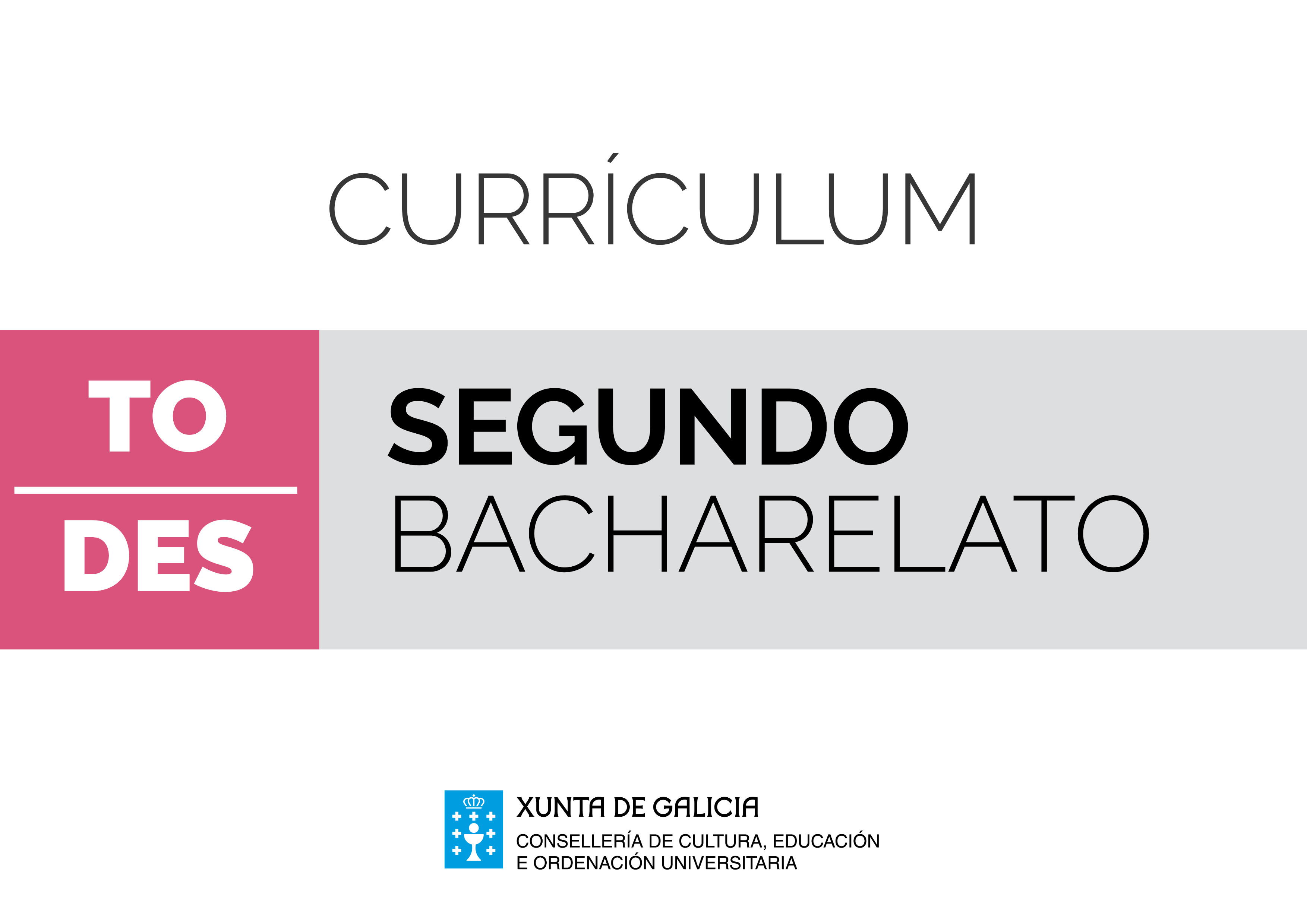 DeseñoIntroduciónO deseño converteuse nun elemento de capital importancia en todos os tipos de producións humanas e constitúe hoxe un dos principais motores da economía cultural. O deseño aplícase en todos os ámbitos e atópase por todas as partes, penetrando no cotián de tal xeito que a súa omnipresencia o torna imperceptible. A función do deseño na sociedade contemporánea non debe entenderse unicamente como o proceso de ideación e proxección para a produción de obxectos, sexan estes bidimensionais ou tridimensionais. Un problema de deseño non é un problema circunscrito á superficie xeométrica de dúas ou tres dimensións. Todos os obxectos se conectan sempre cun contorno, directa ou indirectamente, e, xa que logo, o conxunto de conexións que un obxecto establece con moi distintas esferas é extensísimo. Por iso, o/a deseñador/a debe contribuír a que se estableza unha relación recoñecible e inmediata da persoa co seu contorno, onde este se fai accesible, amable, útil e adaptado. O deseño debe atender tanto aos aspectos materiais, tecnolóxicos e funcionais dos obxectos como aos simbólicos e de comunicacións. Un bo deseño contribúe a que poidamos utilizar eficazmente os obxectos dun xeito intuitivo e cómodo, ou a que comprendamos con rapidez as mensaxes do noso contexto.O estudo dos fundamentos do deseño é de grande importancia para capacitar o alumnado para a comprensión do seu contorno e para a satisfacción con el, e para desenvolver a creatividade e o pensamento diverxente, ao potenciar a capacidade para producir respostas múltiples ante un mesmo estímulo. O estudo e a iniciación á práctica do deseño promoven, por tanto, posturas activas ante a sociedade e a natureza, e fomentan unha actitude analítica respecto á información que chega do contorno, contribuíndo a desenvolver a sensibilidade e o sentido crítico.A materia de Deseño ten por finalidade proporcionar unha base sólida acerca dos principios e dos fundamentos que constitúen esta actividade. É unha materia de carácter teórico-práctico que, sen pretender formar especialistas na materia, debe proporcionarlle ao alumnado os coñecementos fundamentais do ámbito do deseño e as ferramentas necesarias para se iniciar no estudo, na análise e na realización de proxectos elementais de deseño.Por outra banda, o desenvolvemento e a adquisición de competencias constitúen elementos fundamentais á hora de abordar e orientar o proceso de ensino e aprendizaxe. Os contidos da materia estrutúranse en cinco bloques que agrupan contidos e procedementos; malia iso o seu desenvolvemento non debe entenderse de xeito secuencial.O primeiro bloque estuda o devir histórico nos principais ámbitos do deseño, e debe contribuír a que o alumnado comprenda que a actividade de deseñar sempre está condicionada polo ámbito natural, social e cultural en que se desenvolva. O segundo bloque está dedicado á análise e ao estudo dos elementos de configuración específicos para o deseño de mensaxes, obxectos ou espazos en función das súas dimensións formais, estéticas, comunicativas e simbólicas.O terceiro bloque incide na importancia da metodoloxía proxectual como unha valiosa e necesaria ferramenta que canalice a creatividade, a fantasía e a inventiva á eficaz resolución de problemas de deseño. Tanto o cuarto bloque como o quinto pretenden ser unha aproximación ao coñecemento e á práctica do deseño nos ámbitos da comunicación gráfica, do deseño de obxectos e do deseño de espazos.Para rematar, a materia Deseño facilita o desenvolvemento da competencia de conciencia e expresións culturais, da competencia dixital, tan necesaria para realizar calquera tipo de deseño, así como as competencias de aprender a aprender e de sentido da iniciativa e espírito emprendedor. Cando se toman decisións e se panifica o proceso de elaboración dun produto non se pode esquecer a finalidade comunicativa que poden ter moitas obras. Finalmente, de forma máis puntual, trabállase coa competencia matemática e coas competencias básicas en ciencia e tecnoloxía.Deseño. 2º de bacharelatoDeseño. 2º de bacharelatoDeseño. 2º de bacharelatoObxectivosContidosCriterios de avaliaciónEstándares de aprendizaxeCompetencias claveBloque 1. Evolución histórica e ámbitos do deseñoBloque 1. Evolución histórica e ámbitos do deseñoBloque 1. Evolución histórica e ámbitos do deseñobdghnB1.1. Concepto de deseño: definición, orixes e tendencias.B1.2. Historia do deseño. Da artesanía á industria: a Revolución Industrial. Principais períodos e escolas de deseño en diferentes ámbitos. Figuras máis salientables.B1.3. Funcións do deseño. Deseño e comunicación social. Influencia do deseño na ética e na estética contemporáneas.B1.1. Coñecer e describir as características fundamentais dos movementos históricos e das correntes e escolas máis salientables na historia do deseño, recoñecer as achegas do deseño en diferentes ámbitos e valorar a repercusión que tivo nas actitudes éticas, estéticas e sociais na cultura contemporánea.DEB1.1.1. Coñece e describe as características fundamentais das principais correntes e escolas da historia do deseño.CCLbdghnB1.1. Concepto de deseño: definición, orixes e tendencias.B1.2. Historia do deseño. Da artesanía á industria: a Revolución Industrial. Principais períodos e escolas de deseño en diferentes ámbitos. Figuras máis salientables.B1.3. Funcións do deseño. Deseño e comunicación social. Influencia do deseño na ética e na estética contemporáneas.B1.1. Coñecer e describir as características fundamentais dos movementos históricos e das correntes e escolas máis salientables na historia do deseño, recoñecer as achegas do deseño en diferentes ámbitos e valorar a repercusión que tivo nas actitudes éticas, estéticas e sociais na cultura contemporánea.DEB1.1.2. Analiza imaxes relacionadas co deseño, identifica o ámbito ao que pertencen e relaciónaas coa súa corrente, a súa escola ou o seu período.CCECCSCbdghnB1.1. Concepto de deseño: definición, orixes e tendencias.B1.2. Historia do deseño. Da artesanía á industria: a Revolución Industrial. Principais períodos e escolas de deseño en diferentes ámbitos. Figuras máis salientables.B1.3. Funcións do deseño. Deseño e comunicación social. Influencia do deseño na ética e na estética contemporáneas.B1.1. Coñecer e describir as características fundamentais dos movementos históricos e das correntes e escolas máis salientables na historia do deseño, recoñecer as achegas do deseño en diferentes ámbitos e valorar a repercusión que tivo nas actitudes éticas, estéticas e sociais na cultura contemporánea.DEB1.1.3. Analiza imaxes de produtos de deseño e de obras de arte, e explica razoadamente as principais semellanzas e diferenzas entre estes dous ámbitos, utilizando con propiedade a terminoloxía específica da materia. CAAbdghlnB1.4. Deseño publicitario e hábitos de consumo. B1.5. Deseño sustentable: ecoloxía e ambiente. B1.6. Principais campos de aplicación do deseño: gráfico, de interiores, de moda e de produtos.B1.7. Deseño e arte. Diferenzas e similitudes entre o obxecto artístico e o obxecto de deseño.B1.8. Proceso do deseño: deseño e creatividade. Desde a preparación ata a elaboración do produto deseñado.B1.2. Comprender que a actividade de deseñar sempre está condicionada polo contorno natural, social e cultural, e polos aspectos funcionais, simbólicos, estéticos e comunicativos aos que se lles queira dar resposta.DEB1.2.1. Comprende, valora e explica de maneira argumentada a incidencia que ten o deseño na formación de actitudes éticas, estéticas e sociais e nos hábitos de consumo.CCLBloque 2. Elementos de configuración formalBloque 2. Elementos de configuración formalBloque 2. Elementos de configuración formalbdghnB2.1.Teoría da percepción visual. Proceso da percepción visual. Leis da Gestalt.B2.1. Identificar os elementos que forman a estrutura da linguaxe visual.DEB2.1.1. Identifica os principais elementos da linguaxe visual presentes en obxectos de deseño ou do contexto cotián.CMCCTbdghmnB2.2. Elementos básicos da linguaxe visual: punto, liña, plano, cor, forma e textura. Aplicación ao deseño.B2.3. Linguaxe visual: creación de mensaxes visuais.B2.2. Utilizar os elementos básicos da linguaxe visual na realización de composicións creativas que evidencien a comprensión e a aplicación dos fundamentos compositivos.DEB2.2.1. Realiza composicións gráficas, seleccionando e utilizando equilibradamente os principais elementos da linguaxe visual.CDbdghmnB2.2. Elementos básicos da linguaxe visual: punto, liña, plano, cor, forma e textura. Aplicación ao deseño.B2.3. Linguaxe visual: creación de mensaxes visuais.B2.2. Utilizar os elementos básicos da linguaxe visual na realización de composicións creativas que evidencien a comprensión e a aplicación dos fundamentos compositivos.DEB2.2.2. Analiza imaxes ou produtos de deseño, recoñecendo e diferenciando os seus aspectos funcionais estéticos e simbólicos.CDbdghmnB2.4. Sintaxe visual. Sistemas de ordenación: estrutura e composición. Recursos na organización da forma e o espazo, e a súa aplicación ao deseño: repetición, ordenación e composición modular, simetría, dinamismo, deconstrución, etc.B2.5. Cor: modelos, gamas, interacción e harmonía. Espazos de cor.B2.3. Aplicar as teorías perceptivas e os recursos da linguaxe visual á realización de produtos concretos de deseño.DEB2.3.1. Aplica as teorías perceptivas e os recursos da linguaxe visual á realización de propostas de deseño en diferentes ámbitos.CCECbdghmnB2.4. Sintaxe visual. Sistemas de ordenación: estrutura e composición. Recursos na organización da forma e o espazo, e a súa aplicación ao deseño: repetición, ordenación e composición modular, simetría, dinamismo, deconstrución, etc.B2.5. Cor: modelos, gamas, interacción e harmonía. Espazos de cor.B2.3. Aplicar as teorías perceptivas e os recursos da linguaxe visual á realización de produtos concretos de deseño.DEB2.3.2. Utiliza a cor atendendo ás súas calidades funcionais, estéticas e simbólicas, e á súa adecuación a propostas específicas de deseño.CCECbdgmnB2.6. Deseño e función. Relación entre forma e función. Análise da dimensión pragmática, simbólica e estética do deseño.B2.4. Diferenciar os aspectos formais, funcionais, estéticos e comunicativos de obxectos de referencia dos distintos ámbitos do deseño.DEB2.4.1. Modifica os aspectos comunicativos dunha peza de deseño, ideando alternativas compositivas e reelaborándoa con diferentes técnicas, materiais, formatos e acabamentos.CDbdgmnB2.6. Deseño e función. Relación entre forma e función. Análise da dimensión pragmática, simbólica e estética do deseño.B2.4. Diferenciar os aspectos formais, funcionais, estéticos e comunicativos de obxectos de referencia dos distintos ámbitos do deseño.DEB2.4.2. Descompón en unidades elementais unha obra de deseño gráfico complexa e reorganízaas elaborando novas composicións plasticamente expresivas, equilibradas e orixinais.CCECBloque 3. Teoría e metodoloxía do deseñoBloque 3. Teoría e metodoloxía do deseñoBloque 3. Teoría e metodoloxía do deseñobdgnB3.1. Introdución á teoría do deseño: definición de teoría, metodoloxía, investigación e proxecto.B3.1. Valorar a importancia da metodoloxía como ferramenta para a formulación, o desenvolvemento, a realización e a comunicación acertados do proxecto de deseño.DEB3.1.1. Coñece e aplica a metodoloxía proxectual básica.CCLbdghmnB3.2. Fases do proceso do deseño: formulación e estruturación (suxeito, obxecto, método e finalidade), elaboración e selección de propostas, e presentación do proxecto.B3.2. Resolver problemas de deseño de xeito creativo, lóxico e racional, adecuando os materiais e os procedementos á súa función estética, práctica e comunicativa.DEB3.2.1. Desenvolve proxectos sinxelos que dean resposta a propostas específicas de deseño previamente establecidas.CSIEEbdghmnB3.3. Fundamentos de investigación no proceso do deseño: compilación de información e análise de datos. B3.3. Compilar e analizar información relacionada cos aspectos do proxecto que se vaia desenvolver, para realizar propostas creativas e realizables ante un problema de deseño.DEB3.3.1. Determina as características técnicas e as intencións expresivas e comunicativas de diferentes obxectos de deseño.CSCbdghmnB3.3. Fundamentos de investigación no proceso do deseño: compilación de información e análise de datos. B3.3. Compilar e analizar información relacionada cos aspectos do proxecto que se vaia desenvolver, para realizar propostas creativas e realizables ante un problema de deseño.DEB3.3.2. Recolle información, analiza os datos obtidos e realiza propostas creativas.CAAbdghmnB3.4. Planificación do proceso de execución: propósito, necesidades, estilo, orzamento, tempo de execución, etc.B3.4. Achegar solucións diversas e creativas ante un problema de deseño, potenciando o desenvolvemento do pensamento diverxente.DEB3.4.1. Planifica o proceso de realización desde a fase de ideación ata a elaboración final da obra.CMCCTbdghmnB3.4. Planificación do proceso de execución: propósito, necesidades, estilo, orzamento, tempo de execución, etc.B3.4. Achegar solucións diversas e creativas ante un problema de deseño, potenciando o desenvolvemento do pensamento diverxente.DEB3.4.2. Debuxa ou interpreta a información gráfica, tendo en conta as características e os parámetros técnicos e estéticos do produto para o seu posterior desenvolvemento.CMCCTbdghmnB3.5. Materiais técnicos e procedementos para a realización de esquemas e bosquexos gráficos.B3.5. Coñecer e aplicar técnicas básicas de realización de esquemas e bosquexos, presentar con corrección os proxectos e argumentalos con base nos seus aspectos formais, funcionais, estéticos e comunicativos.DEB3.5.1. Realiza esquemas e bosquexos para visualizar a peza e valorar a súa adecuación aos obxectivos propostos. CAAbdghmnB3.5. Materiais técnicos e procedementos para a realización de esquemas e bosquexos gráficos.B3.5. Coñecer e aplicar técnicas básicas de realización de esquemas e bosquexos, presentar con corrección os proxectos e argumentalos con base nos seus aspectos formais, funcionais, estéticos e comunicativos.DEB3.5.2. Materializa a proposta de deseño e presenta e defende o proxecto realizado, desenvolvendo a capacidade de argumentación e a autocrítica.CSIEEbdghmnB3.5. Materiais técnicos e procedementos para a realización de esquemas e bosquexos gráficos.B3.5. Coñecer e aplicar técnicas básicas de realización de esquemas e bosquexos, presentar con corrección os proxectos e argumentalos con base nos seus aspectos formais, funcionais, estéticos e comunicativos.DEB3.5.3. Planifica o traballo, coordínase, participa activamente, e respecta e valora as realizacións do resto dos integrantes do grupo nun traballo de equipo.CSCBloque 4. Deseño gráficoBloque 4. Deseño gráficoBloque 4. Deseño gráficobdghmnB4.1. Funcións comunicativas do deseño gráfico: identidade, información e persuasión.B4.2. Ámbitos de aplicación do deseño gráfico.B4.3. Deseño gráfico e sinalización. Sinalética. Principais factores condicionantes, pautas e elementos na elaboración de sinais.B4.4. Aplicacións.B4.1. Explorar con iniciativa as posibilidades plásticas e expresivas da linguaxe gráfica e utilizalas de xeito creativo na ideación e na realización de obra orixinal de deseño gráfico, e analizar desde o punto de vista formal e comunicativo produtos de deseño gráfico, identificando os recursos gráficos, comunicativos e estéticos empregados.DEB4.1.1. Realiza proxectos sinxelos nalgún dos campos propios do deseño gráfico como a sinalización, a edición, a identidade, a embalaxe ou a publicidade.CCECbdghmnB4.1. Funcións comunicativas do deseño gráfico: identidade, información e persuasión.B4.2. Ámbitos de aplicación do deseño gráfico.B4.3. Deseño gráfico e sinalización. Sinalética. Principais factores condicionantes, pautas e elementos na elaboración de sinais.B4.4. Aplicacións.B4.1. Explorar con iniciativa as posibilidades plásticas e expresivas da linguaxe gráfica e utilizalas de xeito creativo na ideación e na realización de obra orixinal de deseño gráfico, e analizar desde o punto de vista formal e comunicativo produtos de deseño gráfico, identificando os recursos gráficos, comunicativos e estéticos empregados.DEB4.1.2. Examina obxectos de deseño e determina a súa idoneidade en función das súas características técnicas, comunicativas e estéticas.CCECbdghmnB4.5. Tipografía: carácter tipográfico. Elementos tipográficos. Lexibilidade. Clasificación dos tipos. Principais familias tipográficas.B4.2. Identificar as principais familias tipográficas e recoñecer as pautas básicas de lexibilidade, estrutura, espazamento e composición.DEB4.2.1. Identifica as principais familias tipográficas e recoñece as nocións elementais de lexibilidade, estrutura, espaciado e composiciónCCECbdghmnB4.5. Tipografía: carácter tipográfico. Elementos tipográficos. Lexibilidade. Clasificación dos tipos. Principais familias tipográficas.B4.2. Identificar as principais familias tipográficas e recoñecer as pautas básicas de lexibilidade, estrutura, espazamento e composición.DEB4.2.2. Utiliza de xeito adecuado a tipografía seguindo criterios acertados na súa elección e na súa composición.CCECbdghmnB4.7. Deseño publicitario. Fundamentos e funcións da publicidade. Elementos da linguaxe publicitaria.B4.3. Realizar proxectos elementais de deseño gráfico identificando o problema, achegando solucións creativas e seleccionando a metodoloxía e os materiais adecuados para a súa materialización.DEB4.3.1. Resolve problemas sinxelos de deseño gráfico utilizando os métodos, as ferramentas e as técnicas de representación adecuadas.CMCCTbdghnB4.8. A función comunicativa da imaxe e a súa relación cos ámbitos do deseño.B4.4. Desenvolver unha actitude reflexiva e creativa en relación coas cuestións formais e conceptuais da cultura visual da sociedade da que forma parte. DEB4.4.1. Relaciona o grao de iconicidade de imaxes gráficas coas súas funcións comunicativas.CAAbdghnB4.8. A función comunicativa da imaxe e a súa relación cos ámbitos do deseño.B4.4. Desenvolver unha actitude reflexiva e creativa en relación coas cuestións formais e conceptuais da cultura visual da sociedade da que forma parte. DEB4.4.2. Emite xuízos de valor argumentados respecto á produción gráfica propia e allea con base nos seus coñecementos sobre a materia, o seu gusto persoal e a súa sensibilidade.CSIEEbdghmnB4.9. Programas informáticos de Ilustración e deseño: programas de deseño vectorial e programas de maquetaxe.B4.5. Iniciarse na utilización de programas informáticos de ilustración e deseño aplicándoos a diferentes propostas de deseño.DEB4.5.1. Utiliza con solvencia os recursos informáticos idóneos e aplícaos á resolución de propostas específicas de deseño gráfico.CDBloque 5. Deseño de produto e do espazoBloque 5. Deseño de produto e do espazoBloque 5. Deseño de produto e do espazobdghnB5.1. Nocións básicas de deseño de obxectos.B5.1. Analizar os aspectos formais, estruturais, semánticos e funcionais de obxectos de deseño, que poden ser naturais, artificiais, de uso cotián ou propios do deseño.DEB5.1.1. Analiza obxectos de deseño e determina a súa idoneidade, realizando en cada caso un estudo da súa dimensión pragmática, simbólica e estética. CAAbdghnB5.1. Nocións básicas de deseño de obxectos.B5.1. Analizar os aspectos formais, estruturais, semánticos e funcionais de obxectos de deseño, que poden ser naturais, artificiais, de uso cotián ou propios do deseño.DEB5.1.2. Determina as características formais e técnicas de obxectos de deseño atendendo ao tipo de produto e ás súas intencións funcionais e comunicativas.CCECbdghmnB5.2. Proceso creativo no deseño de obxectos e espazos: estudo previo, planificación, bosquexos, representación gráfica, modelo ou maqueta.B5.3. Técnicas e materiais de representación gráfica.B5.2. Desenvolver un proxecto sinxelo de deseño industrial, seguindo unha metodoloxía idónea e seleccionando as técnicas de realización apropiadas. DEB5.2.1. Desenvolve proxectos sinxelos de deseño de produtos en función de condicionantes e requisitos específicos previamente determinados.CSIEEbdghmnB5.2. Proceso creativo no deseño de obxectos e espazos: estudo previo, planificación, bosquexos, representación gráfica, modelo ou maqueta.B5.3. Técnicas e materiais de representación gráfica.B5.2. Desenvolver un proxecto sinxelo de deseño industrial, seguindo unha metodoloxía idónea e seleccionando as técnicas de realización apropiadas. DEB5.2.2. Interpreta a información gráfica achegada en supostos prácticos de deseño de obxectos e do espazo.CCECbdghmnB5.2. Proceso creativo no deseño de obxectos e espazos: estudo previo, planificación, bosquexos, representación gráfica, modelo ou maqueta.B5.3. Técnicas e materiais de representación gráfica.B5.2. Desenvolver un proxecto sinxelo de deseño industrial, seguindo unha metodoloxía idónea e seleccionando as técnicas de realización apropiadas. DEB5.2.3. Utiliza adecuadamente os materiais e as técnicas de representación gráfica.CDbdghmnB5.4. Deseño do espazo habitable. Organización do espazo: condicionantes físicos, técnicos, funcionais e psicosociais.B5.5. Distribución e circulación.B5.6. Principais materiais, instalacións e elementos construtivos empregados no deseño de interiores: características técnicas, estéticas e construtivas.B5.7. Iluminación.B5.3. Realizar un proxecto elemental de espazo habitable, seguindo unha metodoloxía idónea e seleccionando as técnicas de realización apropiadas.DEB5.3.1. Realiza esquemas e esbozos para visualizar e valorar a adecuación do traballo aos obxectivos propostos.CCECbdghmnB5.4. Deseño do espazo habitable. Organización do espazo: condicionantes físicos, técnicos, funcionais e psicosociais.B5.5. Distribución e circulación.B5.6. Principais materiais, instalacións e elementos construtivos empregados no deseño de interiores: características técnicas, estéticas e construtivas.B5.7. Iluminación.B5.3. Realizar un proxecto elemental de espazo habitable, seguindo unha metodoloxía idónea e seleccionando as técnicas de realización apropiadas.DEB5.3.2. En propostas de traballo en equipo, participa activamente na planificación e na coordinación do traballo e respecta e valora as realizacións e as achegas do resto de integrantes do grupo.CSCbdghmnB5.4. Deseño do espazo habitable. Organización do espazo: condicionantes físicos, técnicos, funcionais e psicosociais.B5.5. Distribución e circulación.B5.6. Principais materiais, instalacións e elementos construtivos empregados no deseño de interiores: características técnicas, estéticas e construtivas.B5.7. Iluminación.B5.3. Realizar un proxecto elemental de espazo habitable, seguindo unha metodoloxía idónea e seleccionando as técnicas de realización apropiadas.DEB5.3.3. Propón solucións viables de habitabilidade, distribución e circulación no espazo en supostos sinxelos de deseño de interiores.CSCbdghmnB5.4. Deseño do espazo habitable. Organización do espazo: condicionantes físicos, técnicos, funcionais e psicosociais.B5.5. Distribución e circulación.B5.6. Principais materiais, instalacións e elementos construtivos empregados no deseño de interiores: características técnicas, estéticas e construtivas.B5.7. Iluminación.B5.3. Realizar un proxecto elemental de espazo habitable, seguindo unha metodoloxía idónea e seleccionando as técnicas de realización apropiadas.DEB5.3.4. Valora a metodoloxía proxectual, recoñece os factores que interveñen nela e aplícaa á resolución de supostos prácticos.CSIEEbdghnB5.8. Funcións, morfoloxía, e tipoloxía dos obxectos. Relación entre obxecto e usuario/a.B5.9. Conceptos básicos de ergonomía, antropometría e biónica e a súa aplicación ao deseño de produtos e interiores.B5.4. Valorar a importancia do coñecemento e da aplicación dos fundamentos ergonómicos e antropométricos, nos procesos de deseño, entendendo que son ferramentas imprescindibles para mellorar o uso dun obxecto ou dun espazo e adecualos ás medidas, á morfoloxía e ao benestar humanos.DEB5.4.1. Coñece as nocións básicas de ergonomía e antropometría, e aplícaas en supostos prácticos sinxelos de deseño de obxectos e do espazo.CMCCT